Guía de trabajo autónomo (plantilla) 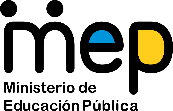 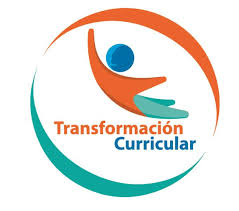 El trabajo autónomo es la capacidad de realizar tareas por nosotros mismos, sin necesidad de que nuestros/as docentes estén presentes. 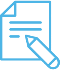 Me preparo para hacer la guía Pautas que debo verificar antes de iniciar mi trabajo.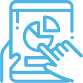 Voy a recordar lo aprendido en clase. 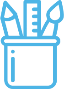  Pongo en práctica lo aprendido en claseEjemplo de matriz de autorregulación y evaluación que puede incluir en la guía de trabajo autónomo: 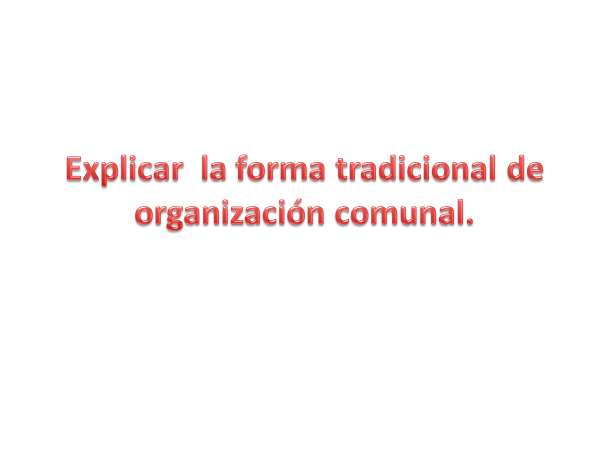 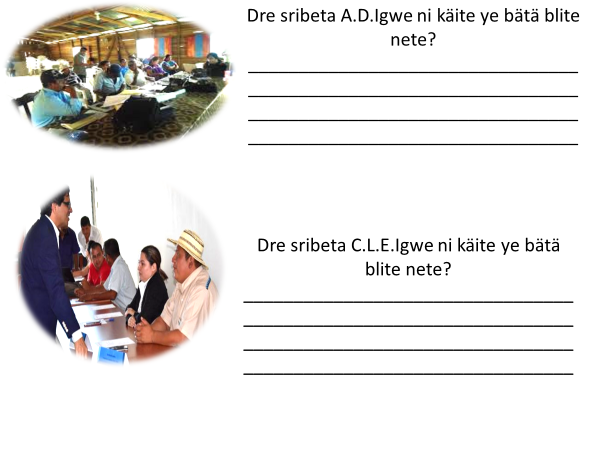 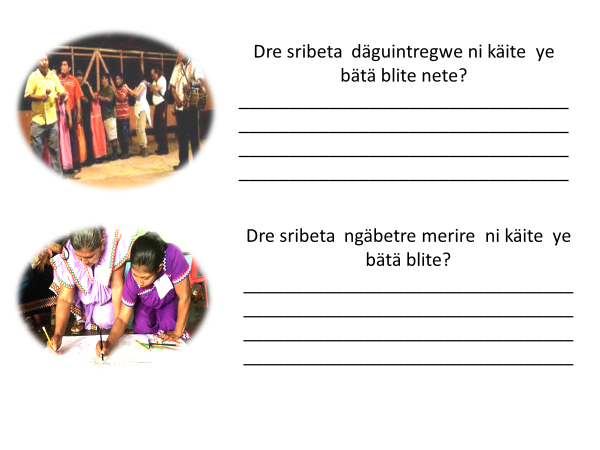 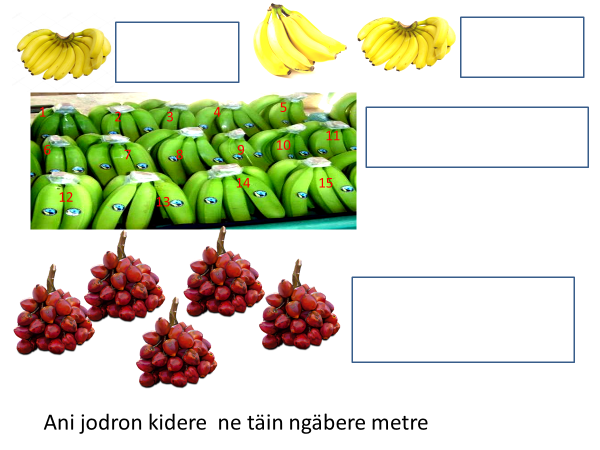 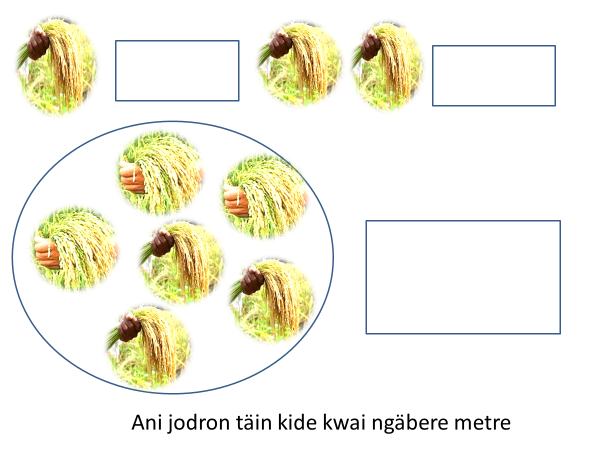 Centro Educativo: Educador/a: Nivel: Sexto  año Asignatura: lengua Ngäbere  Materiales o recursos que voy a necesitar El educador/a sugiere: Materiales generales como cuaderno, borrador, lápiz o lápices de color.Presentaciones, imágenes de cacao.Explicar la forma tradicionales de organización comunal y forma de contar puños y racimos. Condiciones que debe tener el lugar donde voy a trabajar Trabaje en un lugar claro, sobre una superficie plana. Puede ser el piso, una mesa o en el patio de la casa.  Tiempo en que se espera que realice la guía 1 hora.Indicaciones El educador/a: Vamos a hacer un repaso de lo aprendido durante el primer mes de clase. Paso 1°: Contar los materiales necesarios como imágenes representativas de los diferentes organizaciones comunales y la forma de contar.Paso 2°: Presentar las funciones de las organizaciones comunales Paso 3°: Presentar con imágenes, la forma contar puños y racimos  Paso 4°: Realizar una práctica de la forma de contar en puños y racimos. Actividad Preguntas para reflexionar y responder El educador/a: hace mención a  la respuesta a las siguientes preguntas en temas de la  forma tradicional de organización comunal y la forma de contar en comunidades. Las funciones de las organizaciones comunales.Explicar la forma de contar puños y racimos en la lengua ngäbere.  Busque imágenes, objetos a su alrededor. Explica el motivo y el proceso de la toma del cacao.En caso de no recordar, puede repasar las prácticas de su cuadernoIndicaciones El educador/a: Busca dos personajes. Recuerde que pueden ser muñecas o muñecos de cualquier tipo, peluches o títeres.Esos personajes deben tener un nombre. Si no tienen nombre, invénteles uno.Vamos a explicar  el origen del toma del cacao y los diferentes actividades y  motivos del porque se toma el cacao en la comunidad indígena ngäbe bugle. Indicaciones o preguntas para auto regularse y evaluarsePersonaje 1: ¿Ngobrantre kia kia ni käite ye kädegue nete?Personaje 2: ADI, CLEI, Consejo de mayores, Consejo de cacique Personaje 1: Ño bätä ¨Personaje 2: Orächi Personaje 1: Ño ñata ye nire nire tä kugwe ne sribere. Personaje 2: Ni ngäbe Personaje 1: ¿Ñö bätä kwä ñata ja bätä nigwe?Personaje 2: krägäre bätä jodron käme kräguePersonaje 1: ¿Dre tä nemen bare agwane ni tä kwä ñain? Personaje 2: Ni krüte, ni bren, tommenane, agwane.Ahora  podríamos intercambiar personajes. Si hay alguna persona alrededor suyo que desea participar con estas expresiones, inclúyala.  Hagamos una práctica más. Volvamos a realizar el diálogo con los muñecos.Ahora vamos a escuchar y observar las láminas que se adjuntan (presentación de imágenes de las organizaciones comunales y la forma de contar) Nuestros muñecos van a observar las láminas y van a expresar las actividades agrícolas que realizamos y los elementos de la cosmogonía  indígena. Personaje 1: Ño bätä ngobrantre kia kia ye utüäte ni krägue. Personaje 2: Tä ni dimigue bätä kugwe ni ngäbere ne uguete. Personaje 1: ¿Nigwe deba ye tändre ño ?Personaje 2: Kideiti ngäbere. Personaje 1: ¿Ño bätä nigwe kiadre kitadre ngäbere metre jodron täin?Personaje 2: Nane kugwe riarete känendre, arato blitara. Personaje 1: ¿Ni tä niguen aro tiguegä ye tändre nigwe ño ?Personaje 2: Kide kwati ngäbere Con el trabajo autónomo voy a aprender a aprender Con el trabajo autónomo voy a aprender a aprender Reviso las acciones realizadas durante la construcción del trabajo.Marco una X encima de cada símbolo al responder las siguientes preguntas Reviso las acciones realizadas durante la construcción del trabajo.Marco una X encima de cada símbolo al responder las siguientes preguntas ¿Leí las indicaciones con detenimiento?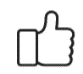 ¿Subrayé las palabras que no conocía?¿Busqué en el diccionario o consulté con un familiar el significado de las palabras que no conocía?¿Me devolví a leer las indicaciones cuando no comprendí qué hacer?Con el trabajo autónomo voy a aprender a aprenderCon el trabajo autónomo voy a aprender a aprenderValoro lo realizado al terminar por completo el trabajo.Marca una X encima de cada símbolo al responder las siguientes preguntasValoro lo realizado al terminar por completo el trabajo.Marca una X encima de cada símbolo al responder las siguientes preguntas¿Leí mi trabajo para saber si es comprensible lo escrito o realizado?¿Revisé mi trabajo para asegurarme si todo lo solicitado fue realizado?¿Me siento satisfecho con el trabajo que realicé?Explico ¿Cuál fue la parte favorito del trabajo?¿Qué puedo mejorar, la próxima vez que realice la guía de trabajo autónomo?Explico ¿Cuál fue la parte favorito del trabajo?¿Qué puedo mejorar, la próxima vez que realice la guía de trabajo autónomo?